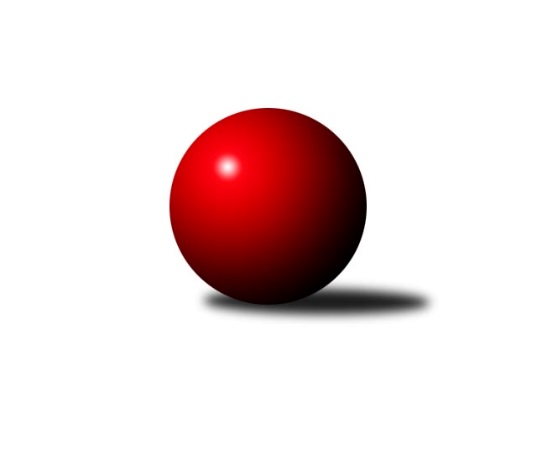 Č.16Ročník 2021/2022	20.2.2022Nejlepšího výkonu v tomto kole: 1790 dosáhlo družstvo: SK Skalice BKrajský přebor Libereckého kraje 2021/2022Výsledky 16. kolaSouhrnný přehled výsledků:TJ Kuželky Česká Lípa C	- SK Skalice C	4:2	1621:1536	5.0:3.0	16.2.TJ Kuželky Česká Lípa B	- TJ Bižuterie Jablonec n.N. B	3.5:2.5	1696:1568	5.0:3.0	16.2.TJ Lokomotiva Liberec B	- TJ Dynamo Liberec B	5:1	1741:1632	6.0:2.0	17.2.TJ Doksy B	- TJ Spartak Chrastava	2:4	1474:1480	4.0:4.0	18.2.TJ Doksy A	- SK Šluknov B		dohrávka		1.3.SK Skalice B	- TJ Bižuterie Jablonec n.N. A		dohrávka		7.3.Tabulka družstev:	1.	TJ Doksy A	14	14	0	0	73.0 : 11.0 	87.5 : 24.5 	 1709	28	2.	TJ Kuželky Česká Lípa B	16	12	1	3	63.5 : 32.5 	76.5 : 51.5 	 1644	25	3.	SK Šluknov B	15	10	1	4	52.0 : 38.0 	65.5 : 54.5 	 1605	21	4.	TJ Dynamo Liberec B	15	10	0	5	55.5 : 34.5 	67.0 : 53.0 	 1586	20	5.	SK Skalice B	15	8	0	7	52.0 : 38.0 	73.0 : 47.0 	 1586	16	6.	TJ Bižuterie Jablonec n.N. A	15	7	2	6	46.0 : 44.0 	63.5 : 56.5 	 1655	16	7.	TJ Lokomotiva Liberec B	16	6	1	9	48.0 : 48.0 	70.0 : 58.0 	 1603	13	8.	TJ Spartak Chrastava	16	6	0	10	37.0 : 59.0 	57.0 : 71.0 	 1553	12	9.	TJ Bižuterie Jablonec n.N. B	16	5	1	10	37.5 : 58.5 	48.5 : 79.5 	 1514	11	10.	TJ Doksy B	16	5	1	10	34.0 : 62.0 	47.5 : 80.5 	 1515	11	11.	SK Skalice C	16	4	1	11	35.0 : 61.0 	47.0 : 81.0 	 1494	9	12.	TJ Kuželky Česká Lípa C	16	2	0	14	24.5 : 71.5 	41.0 : 87.0 	 1519	4Podrobné výsledky kola:	 TJ Kuželky Česká Lípa C	1621	4:2	1536	SK Skalice C	Libuše Lapešová	 	 171 	 202 		373 	 1:1 	 371 	 	183 	 188		Rostislav Doležal	Marie Kubánková	 	 199 	 202 		401 	 1:1 	 407 	 	192 	 215		Petr Hňoupek	Petr Dvořák	 	 205 	 216 		421 	 1:1 	 427 	 	222 	 205		Martin Foltyn	Václav Žitný	 	 210 	 216 		426 	 2:0 	 331 	 	173 	 158		Jitka Vlasákovározhodčí: Marek KyzivátNejlepší výkon utkání: 427 - Martin Foltyn	 TJ Kuželky Česká Lípa B	1696	3.5:2.5	1568	TJ Bižuterie Jablonec n.N. B	Petr Jeník	 	 220 	 198 		418 	 1:1 	 419 	 	230 	 189		Daniel Hokynář	Miloslav Pöra	 	 200 	 224 		424 	 2:0 	 272 	 	122 	 150		Iva Kunová	Jaroslav Košek	 	 233 	 216 		449 	 1:1 	 449 	 	238 	 211		Daniel Paterko	Jiří Coubal	 	 209 	 196 		405 	 1:1 	 428 	 	207 	 221		Josef Kunarozhodčí: Miroslav MalýNejlepšího výkonu v tomto utkání: 449 kuželek dosáhli: Jaroslav Košek, Daniel Paterko	 TJ Lokomotiva Liberec B	1741	5:1	1632	TJ Dynamo Liberec B	Luboš Dvořák	 	 228 	 215 		443 	 2:0 	 415 	 	207 	 208		Emília Císařovská	Jana Kořínková	 	 221 	 201 		422 	 2:0 	 329 	 	175 	 154		Hana Vnoučková	Bohumír Dušek	 	 231 	 208 		439 	 2:0 	 405 	 	211 	 194		Ludvík Szabo	Anton Zajac	 	 203 	 234 		437 	 0:2 	 483 	 	234 	 249		Vojtěch Trojanrozhodčí: B.DušekNejlepší výkon utkání: 483 - Vojtěch Trojan	 TJ Doksy B	1474	2:4	1480	TJ Spartak Chrastava	Petr Mádl	 	 160 	 192 		352 	 0:2 	 382 	 	188 	 194		Karel Mottl	Martina Chadrabová	 	 181 	 165 		346 	 1:1 	 359 	 	180 	 179		Danuše Husáková	Aleš Stach	 	 198 	 182 		380 	 2:0 	 355 	 	180 	 175		Jaroslav Jeník	Kateřina Stejskalová	 	 213 	 183 		396 	 1:1 	 384 	 	197 	 187		Jana Vokounovározhodčí: Radek KozákNejlepší výkon utkání: 396 - Kateřina StejskalováPořadí jednotlivců:	jméno hráče	družstvo	celkem	plné	dorážka	chyby	poměr kuž.	Maximum	1.	Jiří Klíma  st.	TJ Doksy A	465.56	307.8	157.8	2.1	6/8	(500)	2.	Zdeněk Vokatý 	TJ Bižuterie Jablonec n.N. A	445.44	302.4	143.0	4.4	6/6	(479)	3.	Vojtěch Trojan 	TJ Dynamo Liberec B	440.44	298.0	142.4	7.2	6/7	(518)	4.	Václav Paluska 	TJ Doksy A	437.29	295.0	142.3	4.9	7/8	(474)	5.	Jiří Kuric 	TJ Doksy A	435.30	289.3	146.0	3.6	6/8	(460)	6.	Dušan Knobloch 	SK Šluknov B	434.72	298.4	136.3	5.1	8/8	(458)	7.	Petr Tichý 	SK Šluknov B	430.55	294.0	136.6	5.9	6/8	(461)	8.	Miroslav Pastyřík 	TJ Bižuterie Jablonec n.N. A	427.33	301.4	126.0	7.1	4/6	(460)	9.	Bohumír Dušek 	TJ Lokomotiva Liberec B	424.21	291.2	133.0	7.4	7/7	(466)	10.	Josef Kuna 	TJ Bižuterie Jablonec n.N. B	423.94	297.8	126.2	6.9	8/8	(474)	11.	Anton Zajac 	TJ Lokomotiva Liberec B	421.45	287.3	134.1	6.7	6/7	(467)	12.	Jaroslav Košek 	TJ Kuželky Česká Lípa B	420.08	293.8	126.3	6.3	8/8	(468)	13.	Jiří Coubal 	TJ Kuželky Česká Lípa B	419.98	293.1	126.9	8.4	8/8	(480)	14.	Ludvík Szabo 	TJ Dynamo Liberec B	419.70	298.4	121.4	7.4	6/7	(484)	15.	Ladislav Javorek  st.	SK Skalice B	419.15	291.5	127.7	9.4	6/6	(515)	16.	Petr Tregner 	SK Skalice B	418.48	297.0	121.5	9.5	5/6	(495)	17.	Václav Žitný 	TJ Kuželky Česká Lípa C	416.98	291.3	125.7	9.5	8/8	(475)	18.	Dan Paszek 	TJ Kuželky Česká Lípa B	410.53	289.1	121.5	7.8	8/8	(501)	19.	Jiří Tůma 	TJ Bižuterie Jablonec n.N. A	405.25	287.1	118.2	10.3	4/6	(455)	20.	Jana Vokounová 	TJ Spartak Chrastava	401.79	283.5	118.3	11.1	7/7	(440)	21.	Matouš Janda 	TJ Bižuterie Jablonec n.N. A	397.38	283.0	114.4	9.7	4/6	(423)	22.	Petr Dvořák 	TJ Kuželky Česká Lípa C	395.63	282.3	113.3	13.9	8/8	(421)	23.	Martin Foltyn 	SK Skalice C	394.05	277.6	116.4	11.0	7/7	(446)	24.	Jana Kořínková 	TJ Lokomotiva Liberec B	393.62	286.6	107.0	12.2	7/7	(451)	25.	Miloslav Pöra 	TJ Kuželky Česká Lípa B	392.03	280.7	111.3	11.9	8/8	(444)	26.	Karel Mottl 	TJ Spartak Chrastava	389.39	279.1	110.3	10.3	7/7	(452)	27.	Jan Marušák 	SK Šluknov B	383.72	273.9	109.8	11.6	6/8	(443)	28.	Václav Bláha  st.	TJ Doksy B	382.20	274.9	107.3	11.7	6/8	(438)	29.	Danuše Husáková 	TJ Spartak Chrastava	381.17	277.7	103.5	14.6	6/7	(437)	30.	Daniel Hokynář 	TJ Bižuterie Jablonec n.N. B	378.94	266.1	112.8	10.3	6/8	(419)	31.	Petr Hňoupek 	SK Skalice C	378.63	272.6	106.1	12.7	6/7	(464)	32.	Miroslava Löffelmannová 	SK Skalice B	377.63	273.8	103.8	13.8	6/6	(461)	33.	Emília Císařovská 	TJ Dynamo Liberec B	376.60	276.9	99.7	14.6	7/7	(418)	34.	Marie Kubánková 	TJ Kuželky Česká Lípa C	372.61	266.8	105.8	13.5	6/8	(444)	35.	Ladislava Šmídová 	SK Skalice B	371.13	278.9	92.3	15.4	4/6	(434)	36.	Jaroslav Jeník 	TJ Spartak Chrastava	361.05	260.4	100.7	14.9	6/7	(398)	37.	Robert Hokynář 	TJ Bižuterie Jablonec n.N. B	360.06	267.0	93.1	16.0	6/8	(393)	38.	Libuše Lapešová 	TJ Kuželky Česká Lípa C	360.06	257.0	103.0	14.2	6/8	(390)	39.	Adam Patočka 	TJ Bižuterie Jablonec n.N. A	359.70	266.6	93.1	16.8	5/6	(403)	40.	Věra Navrátilová 	SK Šluknov B	357.60	265.1	92.5	16.7	7/8	(382)	41.	Hana Vnoučková 	TJ Dynamo Liberec B	347.43	254.0	93.5	14.6	7/7	(415)	42.	Iva Kunová 	TJ Bižuterie Jablonec n.N. B	325.96	237.9	88.1	20.6	8/8	(406)	43.	Milan Hňoupek 	SK Skalice C	305.33	236.3	69.0	27.4	6/7	(363)		Martin Zeman 	SK Skalice C	479.00	327.0	152.0	3.0	1/7	(479)		Robert Křenek 	SK Skalice C	476.33	331.0	145.3	8.0	1/7	(500)		Jan Zeman 	TJ Bižuterie Jablonec n.N. A	459.00	304.5	154.5	2.0	2/6	(474)		Pavel Nežádal 	TJ Bižuterie Jablonec n.N. A	453.50	304.8	148.7	5.8	2/6	(491)		Martin Ducke 	TJ Kuželky Česká Lípa B	446.50	293.0	153.5	5.0	1/8	(474)		Luboš Dvořák 	TJ Lokomotiva Liberec B	441.44	304.8	136.7	7.8	3/7	(485)		Eduard Kezer  st.	SK Skalice B	441.33	311.0	130.3	8.0	3/6	(499)		Ladislav Wajsar  ml.	TJ Dynamo Liberec B	429.61	288.2	141.4	6.5	3/7	(489)		Jaroslava Kozáková 	SK Skalice B	429.40	314.4	115.0	15.4	1/6	(454)		Jaroslav Chlumský 	TJ Spartak Chrastava	424.89	291.9	133.0	6.2	3/7	(434)		Petr Jeník 	TJ Kuželky Česká Lípa B	418.00	295.0	123.0	14.0	1/8	(418)		Natálie Kozáková 	TJ Doksy A	417.96	298.2	119.8	9.8	4/8	(446)		Libor Křenek 	SK Skalice C	413.58	298.9	114.7	11.5	3/7	(505)		Daniel Paterko 	TJ Bižuterie Jablonec n.N. B	412.73	287.8	124.9	8.1	5/8	(449)		Radek Kozák 	TJ Doksy A	408.93	284.9	124.0	8.1	5/8	(431)		Jaroslava Vacková 	TJ Doksy A	406.40	283.5	122.9	9.3	5/8	(446)		Jakub Šimon 	TJ Doksy A	404.92	285.1	119.8	7.1	4/8	(432)		Anita Morkusová 	SK Šluknov B	400.83	287.3	113.6	8.6	4/8	(427)		Petr Mádl 	TJ Doksy B	400.25	286.8	113.4	11.5	4/8	(456)		Kateřina Stejskalová 	TJ Doksy B	398.60	288.0	110.6	10.5	5/8	(424)		Aleš Stach 	TJ Doksy B	398.27	276.3	122.0	9.9	5/8	(443)		Jiří Horník 	SK Skalice C	395.88	284.1	111.8	9.1	2/7	(417)		Karel Barcal 	SK Šluknov B	384.33	294.7	89.7	14.0	3/8	(397)		Filip Doležal 	TJ Doksy B	381.50	273.5	108.0	14.3	2/8	(420)		Kamila Klímová 	TJ Doksy B	379.45	276.1	103.4	13.5	4/8	(411)		Jaromír Tomášek 	TJ Lokomotiva Liberec B	377.94	263.9	114.0	13.1	4/7	(400)		Petra Javorková 	SK Skalice B	372.50	264.1	108.4	16.1	3/6	(468)		Marek Kozák 	TJ Doksy B	366.38	271.5	94.9	13.6	2/8	(375)		Jan Pašek 	TJ Lokomotiva Liberec B	364.83	262.3	102.5	14.0	4/7	(404)		Pavel Leger 	TJ Kuželky Česká Lípa C	364.67	271.5	93.2	17.2	2/8	(373)		Jitka Vlasáková 	SK Skalice C	361.22	258.1	103.1	15.2	3/7	(383)		Rostislav Doležal 	SK Skalice C	360.92	256.8	104.2	15.1	4/7	(421)		Martina Chadrabová 	TJ Doksy B	347.25	256.0	91.3	16.9	4/8	(378)		Michal Stejskal 	TJ Doksy B	339.50	242.3	97.3	17.3	2/8	(367)		Vladimír Procházka 	TJ Kuželky Česká Lípa C	335.00	259.5	75.5	26.0	2/8	(343)		Michal Valeš 	TJ Doksy B	329.75	243.3	86.5	17.6	2/8	(363)		Zdeněk Šalda 	TJ Kuželky Česká Lípa C	323.46	247.6	75.8	25.6	4/8	(387)		Václav Bláha  ml.	TJ Doksy B	323.00	237.7	85.3	19.0	3/8	(329)Sportovně technické informace:Starty náhradníků:registrační číslo	jméno a příjmení 	datum startu 	družstvo	číslo startu
Hráči dopsaní na soupisku:registrační číslo	jméno a příjmení 	datum startu 	družstvo	Program dalšího kola:17. kolo24.2.2022	čt	17:00	TJ Bižuterie Jablonec n.N. A - SK Skalice C	24.2.2022	čt	17:00	TJ Spartak Chrastava - TJ Lokomotiva Liberec B	24.2.2022	čt	17:00	TJ Bižuterie Jablonec n.N. B - SK Skalice B	25.2.2022	pá	17:00	SK Šluknov B - TJ Doksy B	25.2.2022	pá	18:00	TJ Dynamo Liberec B - TJ Kuželky Česká Lípa B	26.2.2022	so	9:00	TJ Doksy A - TJ Kuželky Česká Lípa C	Nejlepší šestka kola - absolutněNejlepší šestka kola - absolutněNejlepší šestka kola - absolutněNejlepší šestka kola - absolutněNejlepší šestka kola - dle průměru kuželenNejlepší šestka kola - dle průměru kuželenNejlepší šestka kola - dle průměru kuželenNejlepší šestka kola - dle průměru kuželenNejlepší šestka kola - dle průměru kuželenPočetJménoNázev týmuVýkonPočetJménoNázev týmuPrůměr (%)Výkon8xVojtěch TrojanDyn. Liberec B4838xVojtěch TrojanDyn. Liberec B116.754832xPavel NežádalJablonec A4776xVáclav PaluskaDoksy A112.64316xLadislav Javorek st.Skalice B4745xPavel NežádalJablonec A112.184773xPetra JavorkováSkalice B4547xJiří KuricDoksy A111.824285xJaroslav KošekČ. Lípa B4496xLadislav Javorek st.Skalice B111.474741xDaniel PaterkoJablonec B4491xRadek KozákDoksy A109.47419